บันทึกการให้คำปรึกษา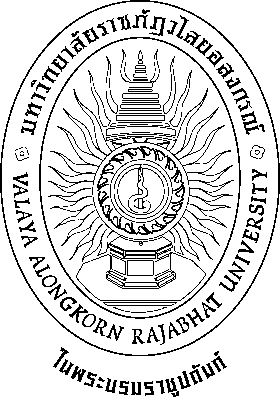 มหาวิทยาลัยราชภัฏวไลยอลงกรณ์ ในพระบรมราชูปถัมภ์ครั้งที่ ...................วันที่ ....... เดือน ................................ พ.ศ. .................... เวลา....................................สาขาวิชา ...............................................คณะ..........................................................ชั้นปีที่..............วิธีการติดต่อกับอาจารย์ที่ปรึกษา 	   มาพบด้วยตนเอง	       โทรศัพท์	             อื่นๆ .............................................ปัญหา	   การเรียน		       ส่วนตัว/ครอบครัว	   การเงิน	   สุขภาพ		       ที่อยู่อาศัย		   อื่นๆ .............................................ปัญหา/สาเหตุการเข้าพบการให้คำแนะนำ/ปรึกษา/การช่วยเหลือส่งเรื่องต่อให้  (ถ้ามี)	  ประธานหลักสูตร	          รองคณบดีฝ่ายวิชาการ	  คณะกรรมการให้คำปรึกษาระดับคณะ	  คณบดี		          รองอธิการบดีฝ่ายวิชาการ	  คณะกรรมการให้คำปรึกษาระดับมหาวิทยาลัย 		   อื่นๆ..........................................................ผลสรุปของการแก้ปัญหาลงชื่อ..............................................อาจารย์ที่ปรึกษา                                                        (.............................................)ชื่อ-สกุลรหัสนักศึกษาชื่อ-สกุลรหัสนักศึกษา1.6.2.7.3.8.4.9.5.10............................................................................................................................................................................................................................................................................................................................................................................................................................................................................................................................................................................................................................................................................................................................................................................................................................................................................................................................................................................................................................................................................................................................................................................................................................................................................................................................................................................................................................................................................................................................................................................................................